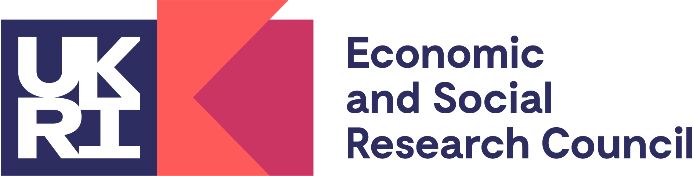 ESRC Postdoctoral FellowshipsExpression of Interest FormBefore preparing your Expression of Interest read the call specification and FAQs carefully. They are available here: https://www.swdtp.ac.uk/prospective-students-and-fellows-nw/esrc-postdoctoral-fellowships/Applicant Organisation where the Fellowship will be held (mandatory)* A list of all the SWDTP pathways is here: https://www.swdtp.ac.uk/prospective-students-and-fellows-nw/esrc-funded-studentships/The Fellowship should be held in a Department that belongs to the relevant pathway.Project title (mandatory) [up to 150 characters including spaces]Eligibility checkBefore preparing the EoI, please read eligibility criteria carefully on page 3 of the Call specification page 3 of the FAQs document.DurationThe fellowship will start on 1st October 2024.  Please indicate which you are interesting in applying for:ObjectivesList the main objectives of the fellowship (Maximum 500 words)Please specify concisely the aims and objectives that should be achieved by the end of the fellowship. These could include, but are not limited to:Produce publications in order to help establish track recordEngage with a range of different audiences to communicate their research findingsBuild networks to develop impact opportunities and inform and support their further developmentCollaborate with users through an internship or placement to help develop their professional and transferrable skills and understanding of users’ organisationsFurther training to improve their research and related skillsDeveloping funding proposalsCarry out further limited research (up to 25%) based on their PhDTeaching, if in alignment with the wider purposes of the fellowship (up to a maximum of six hours per week)Internships or placements, providing they are an integral part of the fellowshipResearch visits to internationally leading research organisations – either in the UK or abroad – for the purposes of research collaboration, training, and/or access to data or other resources not available at the applicant’s host organisation.Proposed Mentor The mentor should be in the Department where the fellowship will be held and should be based primarily in the social sciences. If you have not yet identified a mentor, leave this section blank. You may use the SWDTP potential supervisor database to identify academics with relevant research expertise.See further guidance on the role of the mentor on page 4 of the Call Specification and pages & of the FAQs. Case for SupportMinimum font size: 11 Attachments:Attach the following to your EoI:Reference list for any citations in the Case for Support2-page CV, including a list of your publications, minimum font size 11.This form must be submitted to rke@marjon.ac.uk  to by 5pm on Monday 1st AprilInsitutional contact for queries: Professor Debby Cotton: dcotton@marjon.ac.uk Assessment CriteriaProgress so far, originality of doctoral research, excellence and ambition of research-related achievements: Does the previous research demonstrate originality and research excellence? Does the applicant demonstrate that they are at a career stage where the awarding of an ESRC postdoctoral fellowship is likely to have an important and lasting impact on their ability to work as a professional researcher?Objectives and planned programme (Quality of work programme); Has the applicant described a clearly defined programme of work that appropriately follows on from PhD?  Are the specified objectives achievable and realistic within the period of the fellowship? Is planned new research limited to no more than 25% of the total fellowship time?  Are the proposed activities clearly justified in terms of supporting the applicant’s longer term career aspirations? For interdisciplinary pathways, is it clear that the planned programme is based mainly in social sciences?Impacts and Outputs: Has the applicant demonstrated previous impacts of their work?  Are the planned outputs of the fellowship appropriate and attainable? Are there adequate plans to share the results, and to engage with academic and non-academic audiences?NameOrganisationDepartment of School:UniversityDepartment:SWDTP Pathway*Institution where you completed or are currently completing your PhDExpected or actual PhD submission dateExpected or actual date of the viva voceI will have no more than 12 months of active postdoctoral research experience between my viva voce pass date up to the 16 May 2024, not including career-breaks.12 months (fulltime)		24 months (half-time)		24 months (half-time)		I am aware that I am expected to spend 100% of my working time (whether full-time or part-time) on the fellowshipI am aware that I am expected to spend 100% of my working time (whether full-time or part-time) on the fellowshipNameDepartment*:PositionExplain why the proposed mentor is well placed to support you in achieving the main objectives (maximum 100 words)Explain why the proposed mentor is well placed to support you in achieving the main objectives (maximum 100 words)Explain why the proposed mentor is well placed to support you in achieving the main objectives (maximum 100 words)Explain why the proposed mentor is well placed to support you in achieving the main objectives (maximum 100 words)Abstract/summary of progress Summary or abstract of in-progress or completed PhD thesis. (maximum 300 words)Applicants should provide either a summary or abstract of their in-progress or completed thesis. This should be no more than one page and should include its main claims to originality and excellence, methodology used and significant findings. (you may delete this instruction. It is for guidance on completing this section ony)Impacts of your research (Maximum 300 words)It is vital that the economic and social impact of all projects funded by the ESRC is maximised. This section should describe the impacts your research has had or that you expect it to have. Explain what steps you will take to provide opportunities for users to benefit from your research and to ensure that your research has maximum societal impact. Impacts include the impact of completed research and any planned further limited research, the dissemination of its results and the building up of a publication track record, the development of the research field and the behaviour or understanding of users and policy-makers. We are also interested in the impact the applicant's training to date has had on their skills development and on their prospects for a successful academic career. (you may delete this instruction. It is for guidance on completing this section only)Research-related achievements (Maximum 300 words)This section requires a well-structured summary of 'where you are now' in your training and personal development. This will help reviewers decide whether an applicant is at a stage in their career development where a fellowship will have an important and lasting impact on their ability to work as a professional researcher. (you may delete this instruction. It is for guidance on completing this section only)Planned programme of activities (Maximum 500 words)This section should detail your planned programme of activities and the key milestones for these activities. Please note that the programme of activities should be tailored to support your longer term career aspirations, whether you are aiming for a career in academia or a research career in the broader economy.  The focus of the programme of activities is for fellows to consolidate their PhD. Fellows should not undertake major new research during a grant. However, limited additional research (up to 25% of the programme of work) directly linked to the PhD can be undertaken. In this case, the time commitment for new research should be clearly shown in the Work Plan (see below). The fellowship does not have to be directly building on the work of the PhD; however, it does need to follow on or be related to it. The programme of activities should provide the fellows with time to maximise the impact of their PhD, which could include communicating the research findings arising from their doctoral work, building international networks to develop impact and further research, collaborating with users, learning the skills of writing for publication, and further improving their research and related skills. (you may delete this instruction. It is for guidance on completing this section only)ScoreDescriptionDefinition6ExceptionalExcels against all the criteria. Clear how the fellowship follows on from outstanding doctoral research and research-related achievements.  A convincing case is made, with full and consistent justification, that the fellowship will further the applicant’s longer term career aspirations. Exceptional and innovative plans, highly likely to lead to significant impact.5ExcellentAll criteria are met.  Clear how the fellowship follows on from excellent doctoral research and research-related achievements. A convincing case is made, with full and consistent justification, that the fellowship will further the applicant’s longer term career aspirations. Exceptional and innovative plans, highly likely to lead to significant impact.4Very goodAll criteria are met.  Clear how the fellowship follows on from high standard of doctoral research and research-related achievements. A convincing case is made, with good justification, that the fellowship will further the applicant’s longer term career aspirations. Good plans, likely to lead to significant impact. 3SatisfactoryAll criteria are met.  Clear how the fellowship follows on from doctoral research and research-related achievements. Does not make a fully convincing case that the fellowship will further the applicant’s longer term career aspirations. Satisfactory plans, likely to lead to impact.2No competitiveDoes not meet all the criteria. Has some strengths with respect to furthering the  applicant’s longer term career aspirations but also has major weaknesses. Inconsistent plans, unlikely to lead to any significant impact.1UnsatisfactoryDoes not meet the criteria. Does not make a convincing case that the fellowship will further the  applicant’s longer term career aspirations. Unsatisfactory plans, unlikely to lead to significant impact.